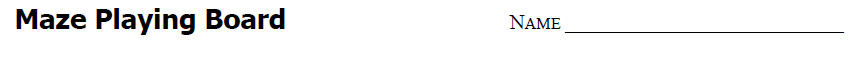 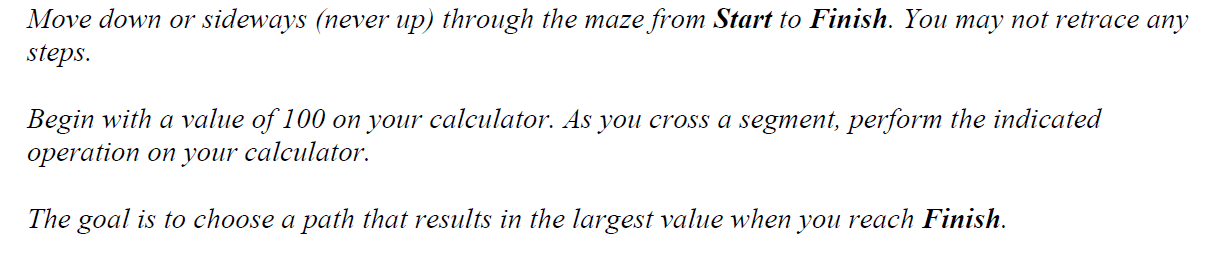 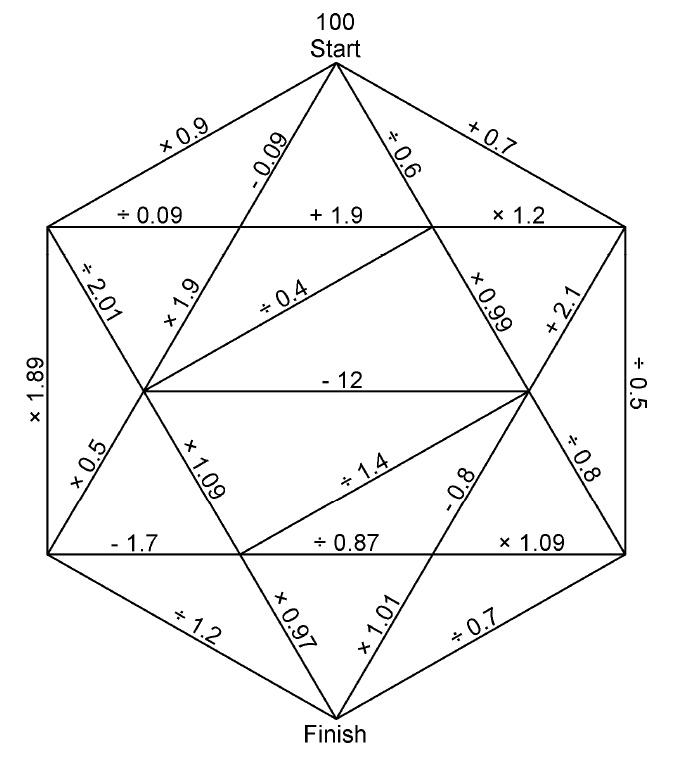 Did you have any strategies for getting the greatest solution possible? Thoroughly explain your processes and reasoning.____________________________________________________________________________________________________________________________________________________________________________________________________________________________________________________________________________________________________________________________________________________________________________________________________________________________________________________________________________________________________________________________________________________________________________________________________________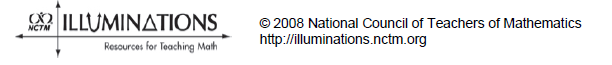 